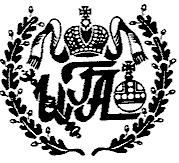 Частное учреждение высшего образования«ИНСТИТУТ ГОСУДАРСТВЕННОГО АДМИНИСТРИРОВАНИЯ»Положение о вступительных испытаниях на обучение по образовательным программам высшего образования - программам подготовки научно-педагогических кадров в аспирантуре в «Институте государственного администрирования»Москва  - 2019Общие положенияПоложение о вступительных испытаниях на обучение по образовательным программам высшего образования - программам подготовки научно-педагогических кадров в аспирантуре в  «Институте государственного администрирования» (далее соответственно - Положение, вступительные испытания, Институт) разработано в соответствии с:Федеральным законом от 29.12.2012 № 273-ФЗ «Об образовании в Российской Федерации»;приказом Минобрнауки России от 19.11.2013г. №1259 «Об утверждении Порядка организации и осуществления образовательной деятельности по образовательным программам высшего образования - программам подготовки научно-педагогических кадров в аспирантуре (адъюнктуре)»;приказом Минобрнауки России от 12.01.2017г. № 13 «Об утверждении порядка приема на обучение по образовательным программам высшего образования - программам подготовки научно-педагогических кадров в аспирантуре»;федеральными государственными образовательными стандартами высшего образования — уровень магистратуры и специалитета (далее - ФГОС ВО, образовательные стандарты);нормативными локальными актами Института.Положение устанавливает перечень, порядок проведения, оценивания, структуру вступительных испытаний, их приоритетность при ранжировании поступающих для граждан Российской Федерации, иностранных граждан и лиц без гражданства (далее - поступающие), особенности их проведения для поступающих инвалидов.Вступительные испытания проводятся с целью отбора наиболее подготовленных к научно-исследовательской деятельности поступающих.Вступительные испытания проводятся при участии и контроле приемной комиссии Института экзаменационными комиссиями, формируемыми приказом Ректора.Порядок деятельности экзаменационных комиссий устанавливается Положением об экзаменационных комиссиях по приему вступительных и кандидатских экзаменов в сфере подготовки научно-педагогических кадров в аспирантуре «Института государственного администрирования». Сроки, конкретные даты и время проведения вступительных испытаний устанавливаются в соответствии с расписанием, утверждаемым председателем приемной комиссии или его заместителем.Вступительные испытания проводятся на русском языке, за исключением вступительного испытания «Иностранный язык», которое проводится комбинированно: на русском языке и выбранном поступающим иностранном языке.Программы вступительных испытаний формируются на основе федеральных государственных образовательных стандартов высшего образования по программам специалитета и (или) программам магистратуры.Проведение вступительных испытаний в дистанционной форме не предусмотрено, в том числе для поступающих инвалидов.Поступающий однократно сдает каждое вступительное испытание.Лица, не прошедшие вступительное испытание по уважительной причине (болезнь или иные обстоятельства, подтвержденные документально), повторно допускаются к сдаче вступительного испытания в другой группе или в резервный день.Резервный день проведения вступительных испытаний устанавливается в пределах сроков проведения вступительных испытаний, не позднее даты представления оригиналов документов или согласия о зачислении.Одно вступительное испытание проводится одновременно для всех поступающих независимо от условий поступления. При большом количестве лиц, подавших документы, необходимые для поступления, решением приемной комиссии могут быть выделены группы поступающих, формируемые в зависимости от даты подачи документов.Для каждой группы поступающих проводится одно вступительное испытание в один день. По желанию поступающего (в случае поступления на образовательные программы разных направленностей или пропустившего вступительное испытание по уважительной причине) ему может быть предоставлена возможность сдавать более одного вступительного испытания в один день в соответствии с расписанием вступительных испытаний.Результаты вступительного испытания объявляются на официальном сайте и на информационном стенде не позднее трех рабочих дней со дня проведения вступительного испытания.После объявления результатов письменного вступительного испытания поступающий (доверенное лицо) имеет право ознакомиться со своей работой (с работой поступающего) в день объявления результатов письменного вступительного испытания или в течение следующего рабочего дня.Лица, получившие на каком-либо вступительном испытании менее минимального количества баллов, не прошедшие вступительное испытание без уважительной причины (в том числе удаленные с места проведения вступительного испытания), повторно допущенные к сдаче вступительного испытания и не прошедшие вступительное испытание, выбывают из конкурса.Институт устанавливает следующий перечень вступительных испытаний независимо от условий поступления:Иностранный язык;Специальная дисциплина по направленности программы подготовкинаучно-педагогических кадров в аспирантуре (далее - Специальность).Результаты проведения вступительного испытания оформляются протоколом (приложение 1), в котором фиксируются вопросы экзаменаторов к поступающему. На каждого поступающего ведется отдельный протокол. Протоколы приема вступительных испытаний после утверждения председателем экзаменационной комиссии хранятся в личном деле поступающего.Сроки проведения вступительных испытанийВступительные испытания проводятся в три этапа согласно расписанию, утверждаемому председателем экзаменационной комиссии.этап - для поступающих на очную форму обучения в рамках контрольных цифр приема, на очную и заочную формы обучения по договорам об оказании платных образовательных услуг - с 22 июня по 05 июля.этап - для поступающих на очную форму обучения в рамках контрольных цифр приема, на очную и заочную формы обучения по договорам об оказании платных образовательных услуг - с 11 сентября по 01 октября.этап - для поступающих на заочную форму обучения по договорам об оказании платных образовательных услуг - с 08 октября по 26 октября.Правила организации и проведения вступительныхиспытанийНезависимо от вида вступительного испытания приемная комиссия обеспечивает соблюдение единых правил и норм их проведения.Во время проведения вступительных испытаний приемнаякомиссия:	организует и контролирует пропускной режим в Институт;организует распределение поступающих по аудиториям.Допуск экзаменующихся в Институт (на территорию проведения испытаний) осуществляется при предъявлении расписки о приеме документов4(при ее отсутствии выдается экзаменационный лист) и документа, удостоверяющего личность (паспорт; временное удостоверение личности; военнослужащие срочной службы, уволенные в запас, при отсутствии паспорта предъявляют документ, удостоверяющий личность).Поступающий обязан прибыть на вступительное испытание минимум за 30 минут до начала вступительного испытания, указанного в расписании, зарегистрироваться, предъявить экзаменационной комиссии разрешенные к использованию справочные материалы и занять место в указанной аудитории.При опоздании поступающего к началу испытания на один час и более поступающий считается не явившимся на вступительное испытание.Поступающему для выполнения заданий вступительного испытания выдается экзаменационный билет (при наличии), а также экзаменационные бланки установленного образца, включающие титульный лист, лист для записи ответов (в случае проведения вступительного испытания в письменной форме), черновик (приложение 2).При подаче апелляции черновики не рассматриваются апелляционной комиссией.Во время проведения вступительных испытаний запрещается нахождение посторонних лиц в учебных аудиториях, в которых проводятся вступительные испытания.Вход в аудитории во время проведения испытаний кроме лиц, проводящих испытания, разрешен:председателю и заместителю председателя приемной комиссии;ответственному секретарю и представителям аспирантуры;председателю соответствующей экзаменационной комиссии.Во время проведения вступительных испытаний их участникам и лицам, привлекаемым к их проведению, запрещается иметь при себе и использовать средства связи. Участники вступительных испытаний могут иметь при себе и использовать справочные материалы, определенные для каждого вступительного испытания, разрешенные к использованию во время проведения вступительных испытаний при условии предварительного предъявления экзаменационной комиссии.Справочные материалы, которыми разрешено пользоваться на вступительных испытаниях, определяются программой каждого вступительного испытания отдельно.Во время проведения вступительного испытания поступающиедолжны соблюдать следующие правила поведения:занимать только место, указанное организатором;соблюдать тишину;работать самостоятельно;не использовать какие-либо справочные материалы помимозаявленных;не разговаривать с другими экзаменующимися;не оказывать помощь в выполнении заданий другим экзаменующимся;не обмениваться любыми материалами и предметами;не пользоваться средствами оперативной (мобильной) связи;использовать для записей только бланки установленного образца;не покидать пределов территории, которая установлена приемнойкомиссией для проведения вступительного испытания.Выход из аудитории во время проведения испытания разрешается лишь в исключительных случаях и в сопровождении организатора. Работа на период отсутствия поступающего в аудитории должна быть сдана организатору.При нарушении поступающим во время проведения вступительных испытаний правил приема, утвержденных Институтом, уполномоченные должностные лица организации вправе удалить его с места проведения вступительного испытания с составлением акта об удалении.Структура и порядок оценивания вступительных испытаний, приоритетность вступительных испытаний приранжировании поступающихВступительные испытания проводятся в письменной или устной форме, с сочетанием указанных форм, в иных формах, определяемых отдельно по каждому виду вступительных испытаний.Перед каждым видом вступительного испытания проводится консультация.Вступительные испытания независимо от их вида и условий поступления оцениваются по балльной системе.По каждому вступительному испытанию устанавливается шкала оценивания и минимальное количество баллов, необходимое для успешного прохождения вступительного испытания (далее - минимальное количество баллов).Минимальное количество баллов не может быть изменено в ходе приема.Каждое вступительное испытание состоит из нескольких частей. Итоговый балл по вступительному испытанию состоит из суммы баллов по каждой части вступительного испытания.Требования к содержанию вступительных испытаний, а также критерии оценивания ответов устанавливаются программами вступительных испытаний.Приоритетность вступительных испытаний при ранжировании поступающих при равенстве баллов, набранных в ходе вступительных испытаний:Специальность;Иностранный язык.Вступительное испытание по иностранному языкуПри проведении вступительного испытания поступающие делятся на группы в зависимости от сдаваемого языка.Вступительное испытание проводится в устной и письменной (тестирование) форме.Для подготовки к сдаче вступительного испытания при подаче документов, необходимых для поступления, поступающим представляется эссе на выбранном иностранном языке, подготовленное в соответствии с требованиями Программы вступительного испытания по иностранному языку.Время проведения вступительного испытания - 2 часа (30 минут - тестирование, 1 час — подготовка перевода, 30 минут на ответ).Вступительное испытание состоит из трех частей:Тестирование (10 вопросов);Чтение и перевод текста на выбранном иностранном языке;Собеседование на выбранном иностранном языке по представленному эссе.Шкала оценивания -20 баллов:Тестирование (10 вопросов) - 5 баллов;Чтение и перевод текста на выбранном иностранном языке - 5 баллов;Собеседование на выбранном иностранном языке по представленному эссе - 10 баллов (5 баллов - предварительная экспертная оценка, 5 баллов - собеседование).Минимальное количество баллов, необходимое для прохождения вступительных испытаний -11 баллов.Вступительное испытание по специальности (по направленностям образовательных программ)При проведении вступительного испытания поступающие делятся на группы в зависимости от выбранной направленности.Для подготовки к сдаче вступительного испытания при подаче документов, необходимых для поступления, поступающим представляется реферат, подготовленный в соответствии с требованиями Программы вступительного испытания по специальности.4.10.3Вступительное испытание проводится в устной форме.4.10.4Время проведения вступительного испытания - 2 часа (1 час на подготовку и 1 час на ответ).4.10.5 Вступительное испытание состоит из двух частей:Собеседование с экзаменационной комиссией по вопросам билета (два вопроса);Собеседование по представленному реферату.4.10.6 Шкала оценивания - 35 баллов:Собеседование с экзаменатором по вопросам билета (два вопроса) - 20 баллов (по 10 баллов за вопрос);Собеседование по представленному реферату - 15 баллов (10 баллов - предварительная экспертная оценка, 5 баллов - собеседование).4.10.7 Минимальное количество баллов, необходимое для прохождения вступительных испытаний - 12 баллов:Особенности проведения вступительных испытаний дляпоступающих инвалидовОрганизация обеспечивает проведение вступительных испытаний для поступающих инвалидов с учетом особенностей их психофизического развития, их индивидуальных возможностей и состояния здоровья (далее - индивидуальные особенности).В организации должны быть созданы материально-технические условия, обеспечивающие возможность беспрепятственного доступа поступающих инвалидов в аудитории, туалетные и другие помещения, а также их пребывания в указанных помещениях (в том числе наличие пандусов, подъемников, поручней, расширенных дверных проемов, лифтов; при отсутствии лифтов аудитория должна располагаться на первом этаже здания).Вступительные испытания для поступающих инвалидов проводятся в отдельной аудитории.Число поступающих инвалидов в одной аудитории не должно превышать:при сдаче вступительного испытания в письменной форме - 12 человек;при сдаче вступительного испытания в устной форме - 6 человек.Допускается	присутствие в	аудитории	во время	сдачи	вступительногоиспытания большего числа поступающих инвалидов, а также проведение вступительных испытаний для поступающих инвалидов в одной аудитории совместно с иными поступающими, если это не создает трудностей для поступающих при сдаче вступительного испытания.Допускается	присутствие в	аудитории	во время	сдачи	вступительногоиспытания ассистента из числа работников организации или привлеченных лиц, оказывающего поступающим инвалидам необходимую техническую помощь с учетом их индивидуальных особенностей (занять рабочее место, передвигаться, прочитать и оформить задание, общаться с работниками организации, проводящими вступительное испытание).Продолжительность вступительного испытания для поступающих инвалидов увеличивается по решению организации, но не более чем на 1,5 часа.Поступающим инвалидам предоставляется в доступной для них форме информация о порядке проведения вступительных испытаний.Поступающие инвалиды могут в процессе сдачи вступительного испытания пользоваться техническими средствами, необходимыми им в связи с их индивидуальными особенностями.При проведении вступительных испытаний обеспечивается выполнение следующих дополнительных требований в зависимости от индивидуальных особенностей поступающих инвалидов:для слепых:задания для выполнения на вступительном испытании оформляются рельефно-точечным шрифтом Брайля или в виде электронного документа, доступного с помощью компьютера со специализированным программным обеспечением для слепых, либо зачитываются ассистентом;письменные задания выполняются на бумаге рельефно-точечным шрифтом Брайля или на компьютере со специализированным программным обеспечением для слепых либо надиктовываются ассистенту;поступающим	для	выполнения	задания	при	необходимостипредоставляется комплект письменных принадлежностей и бумага для письма рельефно-точечным шрифтом Брайля, компьютер со специализированным программным обеспечением для слепых;для слабовидящих:обеспечивается индивидуальное равномерное освещение не менее 300люкс;поступающим	для	выполнения	задания	при	необходимостипредоставляется увеличивающее устройство; возможно также использование собственных увеличивающих устройств;задания для выполнения, а также инструкция по порядку проведения вступительных испытаний оформляются увеличенным шрифтом;для глухих и слабослышащих:обеспечивается наличие звукоусиливающей аппаратуры коллективного пользования, при необходимости поступающим предоставляется звукоусиливающая аппаратура индивидуального пользования;предоставляются услуги сурдопереводчика;для слепоглухих предоставляются услуги тифлосурдопереводчика (помимо требований, выполняемых соответственно для слепых и глухих);для лиц с тяжелыми нарушениями речи, глухих, слабослышащих вступительные испытания, проводимые в устной форме, по решению организации проводятся в письменной форме;для лиц с нарушениями опорно-двигательного аппарата, нарушениями двигательных функций верхних конечностей или отсутствием верхних конечностей:письменные задания	выполняются на компьютере соспециализированным программным обеспечением или надиктовываются ассистенту;вступительные испытания, проводимые в письменной форме, по решению организации проводятся в устной форме.Условия, указанные в разделе, предоставляются поступающим на основании заявления о приеме, содержащего сведения о необходимости создания соответствующих специальных условий.Заключительные положенияПоложение вступает в силу с момента его утверждения ректором Института.Изменения в Положение утверждаются приказом ректора Института.ПРОТОКОЛвступительного испытания
ФИЛОСОФИЯнаправление: 44.06.01 - образование и педагогические науки направленность образовательной программы -форма обучения (нужное подчеркнуть) - очная/заочнаяПредседательствующий:	Члены комиссии:	Поступающий:	Номер личного дела:	Билет №Вопросы:Итоговая сумма баллов: Председатель комиссии: Члены комиссии:Дата:ПРОТОКОЛвступительного испытания
ИНОСТРАННЫЙ ЯЗЫКнаправление: 44.06.01 - образование и педагогические науки направленность образовательной программы -форма обучения (нужное подчеркнуть) - очная/заочнаяПредседательствующий:	Члены комиссии:	Поступающий:	Номер личного дела:	Задания:Итоговая сумма баллов: Председатель комиссии: Члены комиссии:Дата:ПРОТОКОЛвступительного испытанияСПЕЦИАЛЬНАЯ ДИСЦИПЛИНА ПО НАПРАВЛЕННОСТИ ПРОГРАММЫ ПОДГОТОВКИ НАУЧНО-ПЕДАГОГИЧЕСКИХ КАДРОВ В АСПИРАНТУРЕнаправление: 44.06.01 - образование и педагогические науки направленность образовательной программы -форма обучения (нужное подчеркнуть) - очная/заочнаяПредседательствующий:	Члены комиссии:	Поступающий:	Номер личного дела:	Билет №	Темареферата	Задания:Итоговая сумма баллов:Председатель комиссии: Члены комиссии:Дата:	Подпись экзаменатора	Экзаменационный бланк вступительного испытанияНаименование вступительного испытаниянаправление: 44.06.01 - образование и педагогические науки направленность образовательной программы -Поступающий:	Номер личного дела: Билет №Перечень заявленных поступающим справочных материалов: 1.	2.	5.лист для записи ответовлист для записи ответов
тестированиеОбведите правильный ответ. Правильный ответ по каждому вопросу может быть только один.ЧерновикПРИНЯТОрешением Ученого совета ИГА
от «26» августа 2019 г.(протокол № 8)Приложение № 112к приказу ректора ЧУ ВО «ИГА»         от «28» августа 2019 г.  № 42/4№ВопросБаллы1.2.№ЗаданияБаллы1.Тестирование2.Чтение и перевод текста3.Экспертиза эссе4.Собеседование по эссе№ЗаданияБаллы1.Вопросы1.11.22.Экспертиза реферата3.Собеседование по теме рефератаВопросыВарианты ответовВарианты ответовВопрос 1Вариант 1Вариант 2Вариант 3Вариант 4Вопрос 2Вариант 1Вариант 2Вариант 3Вариант 4Вопрос 3Вариант 1Вариант 2Вариант 3Вариант 4Вопрос 4Вариант 1Вариант 2Вариант 3Вариант 4Вопрос 5Вариант 1Вариант 2Вариант 3Вариант 4Вопрос 6Вариант 1Вариант 2Вариант 3Вариант 4Вопрос 7Вариант 1Вариант 2Вариант 3Вариант 4Вопрос 8Вариант 1Вариант 2Вариант 3Вариант 4Вопрос 9Вариант 1Вариант 2Вариант 3Вариант 4Вопрос 10Вариант 1Вариант 2Вариант 3Вариант 4